АДМИНИСТРАЦИЯКЛЮКВИНСКОГО СЕЛЬСОВЕТАКУРСКОГО РАЙОНА====================================================ПОСТАНОВЛЕНИЕот 23.05.2022 № 103Об утверждении дизайн-проектов                                                   благоустройства дворовых территорий        В соответствии с Федеральным Законом РФ от 06.10.2003г №131-ФЗ «Об общих принципах организации местного самоуправления в Российской Федерации», в рамках реализации муниципальной программы «Формирование современной городской среды на территории муниципального образования «Клюквинский сельсовет» Курского района Курской области на 2018-2024 годы", руководствуясь Уставом муниципального образования «Клюквинский  сельсовет» Курского района Курской области, Администрация Клюквинского сельсовета  Курского района ПОСТАНОВЛЯЕТ:Утвердить:	1.1. Дизайн-проект благоустройства дворовой территории многоквартирного жилого дома № 80 в п. Сахаровка  Курского района Курской области (Приложение № 1).	1.2. Дизайн-проект благоустройства дворовой территории многоквартирного жилого дома № 79 в п. Сахаровка  Курского района Курской области (Приложение № 2).                                              	1.3. Дизайн-проект благоустройства дворовой территории многоквартирного жилого дома № 79 в п. Сахаровка  Курского района Курской области (Приложение № 3).	1.4. Дизайн-проект благоустройства дворовой территории многоквартирного жилого дома № 77 в п. Сахаровка  Курского района Курской области (Приложение № 4).2. Постановление вступает в силу со дня его подписания и подлежит обнародованию. Глава Клюквинского сельсоветаКурского района                                                                                            В.Л. Лыков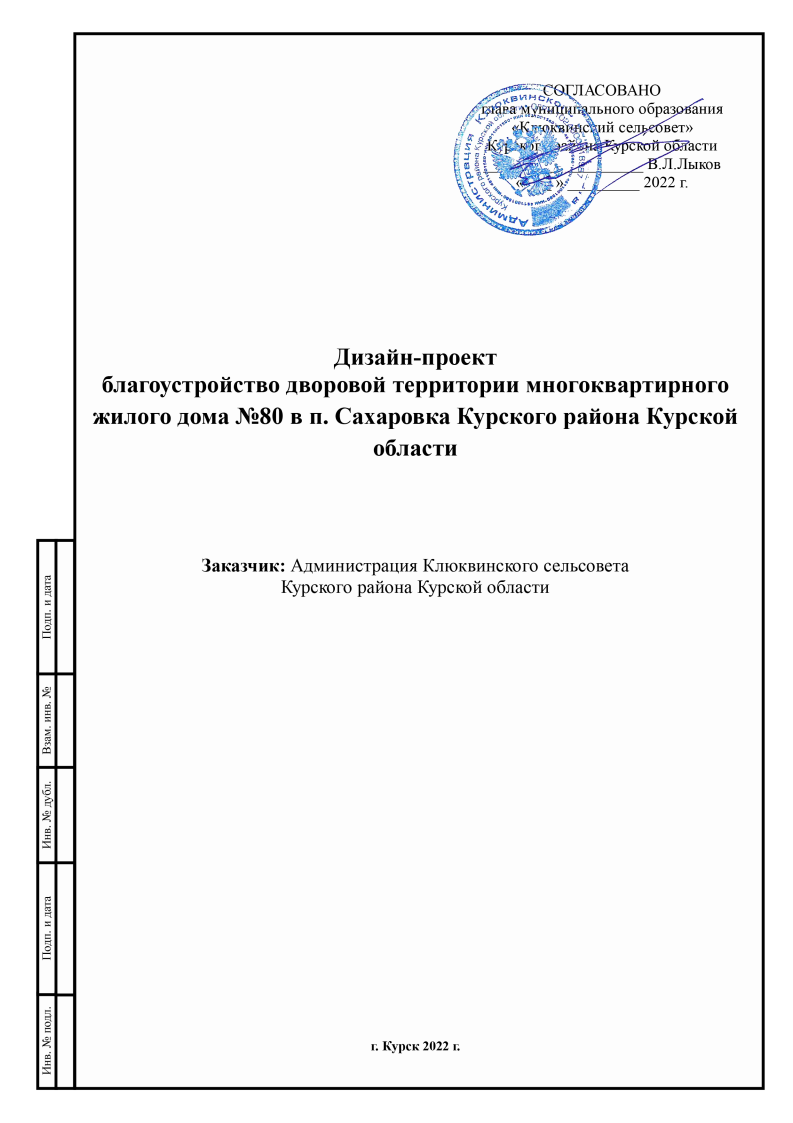 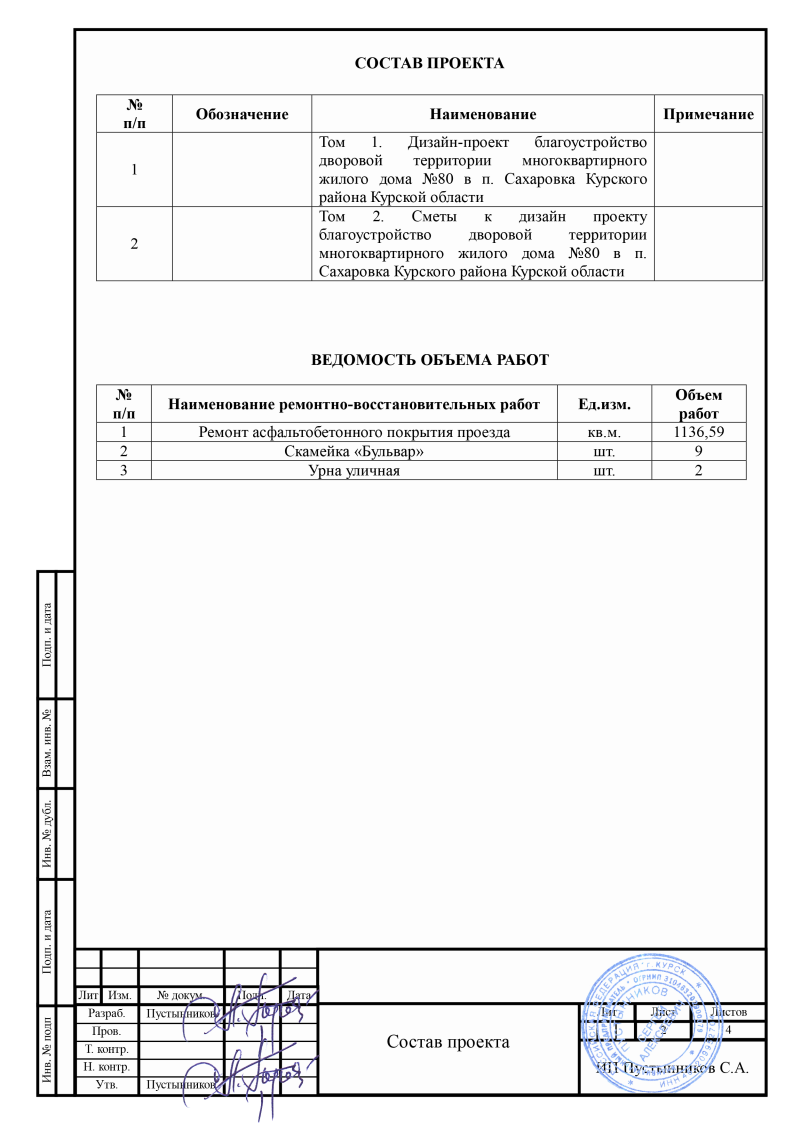 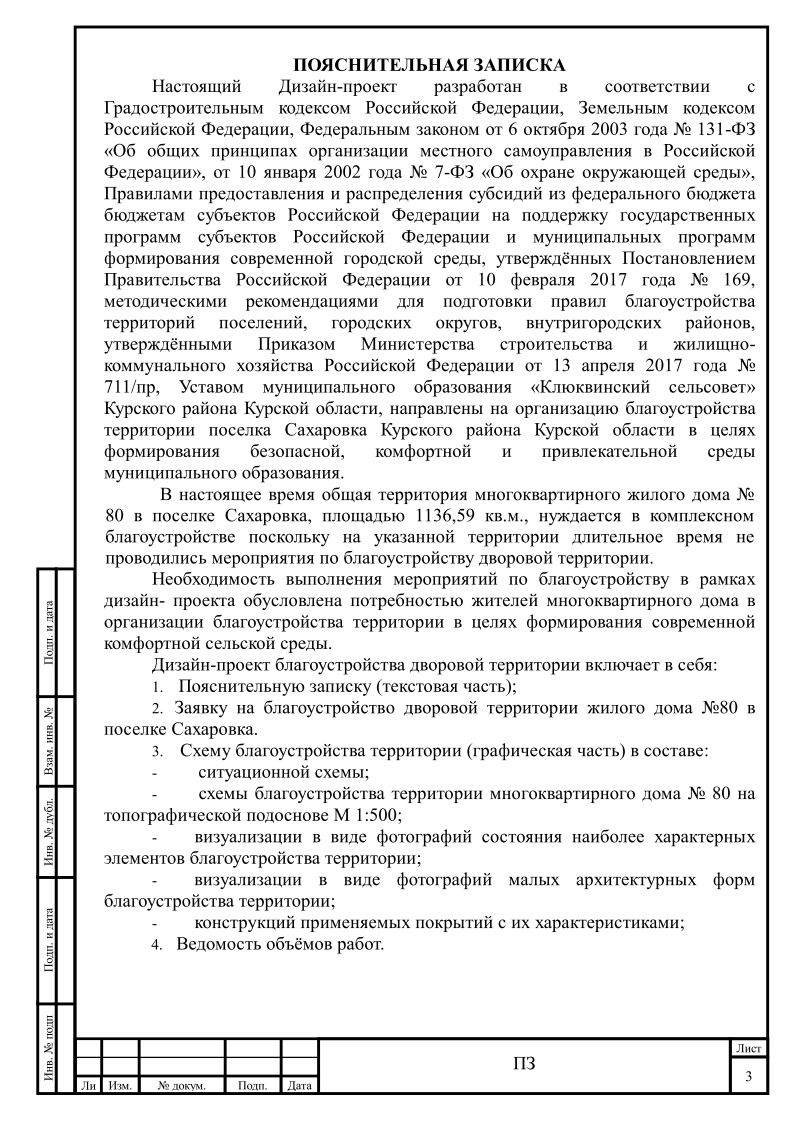 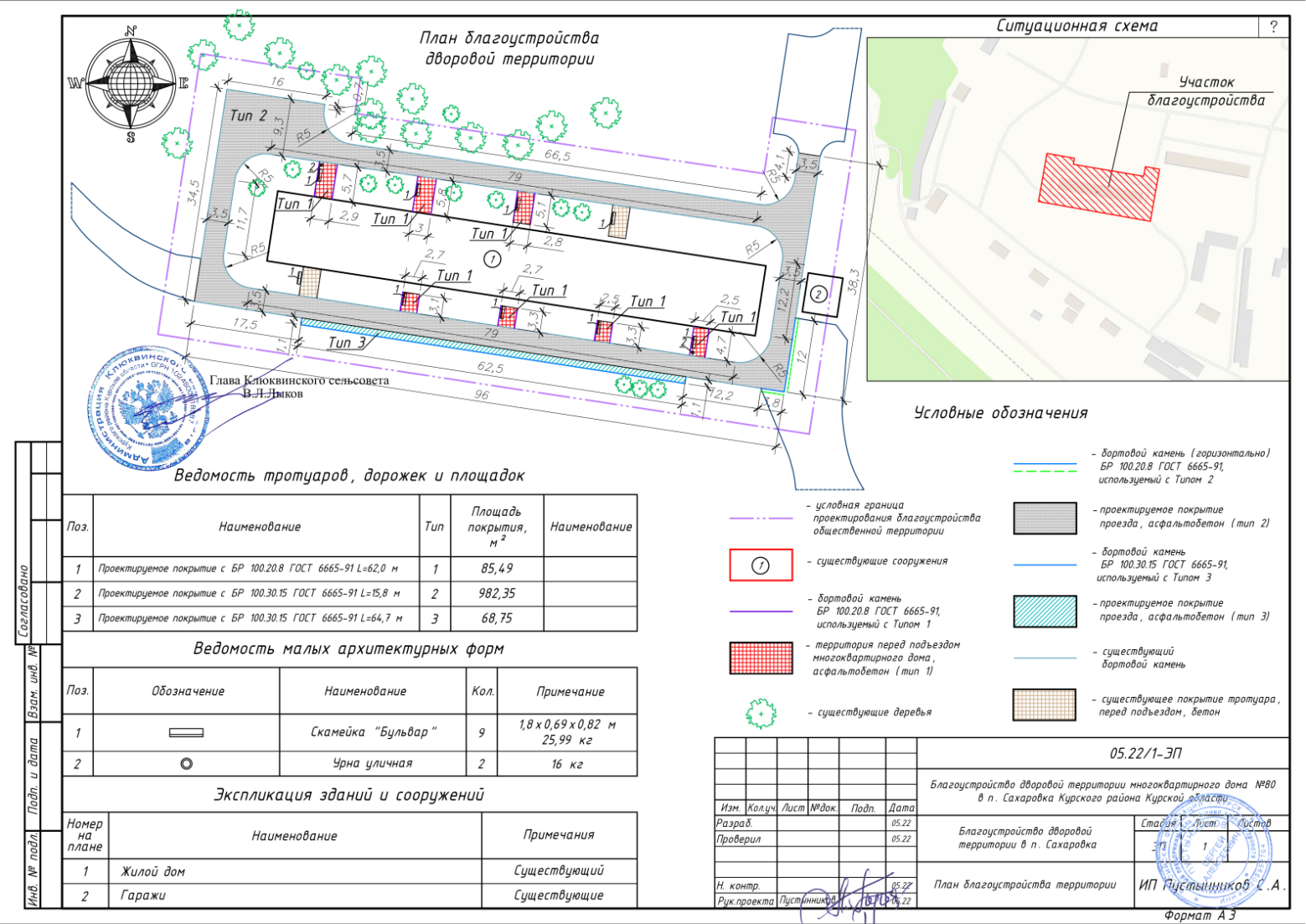 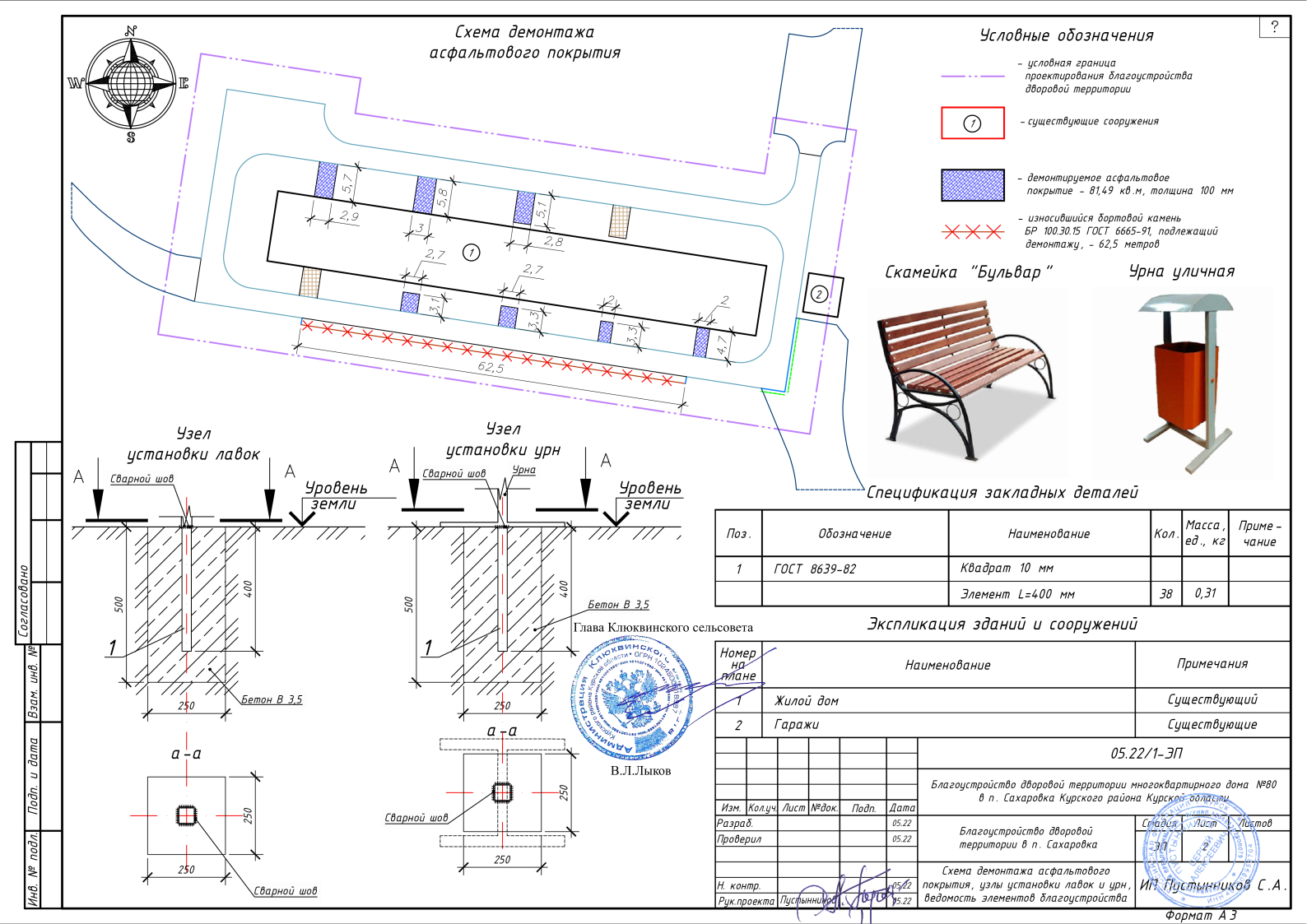 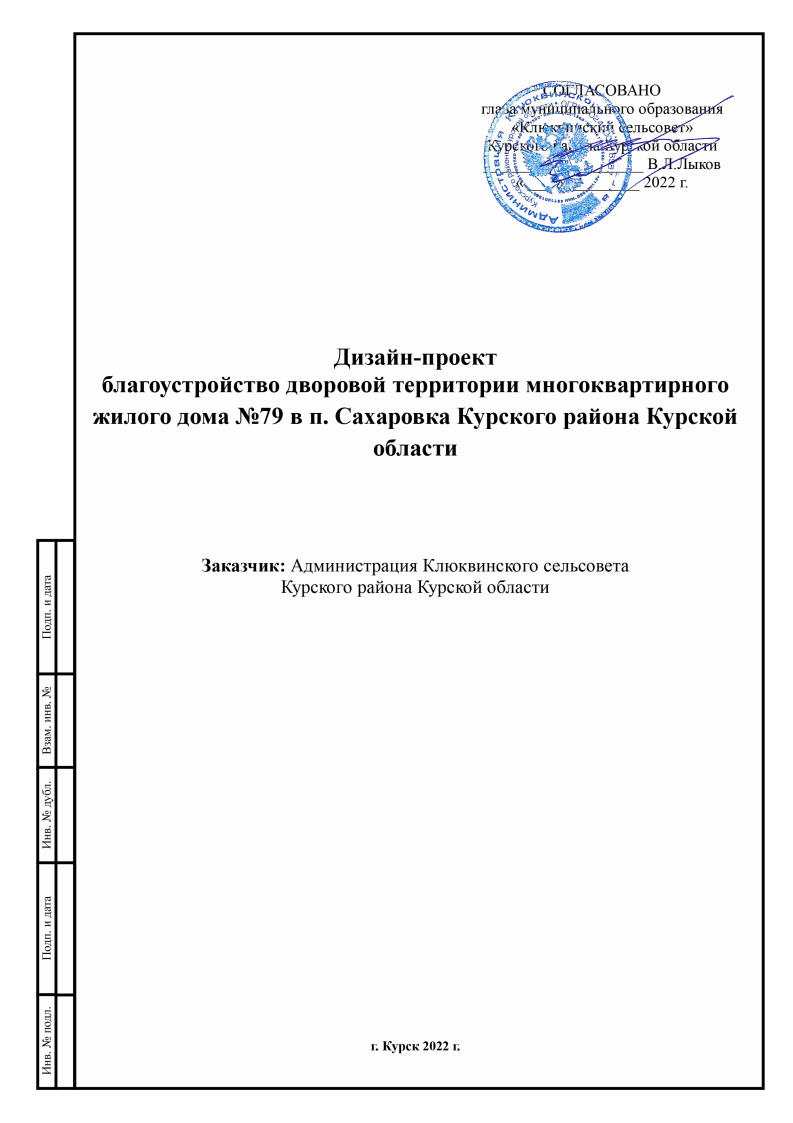 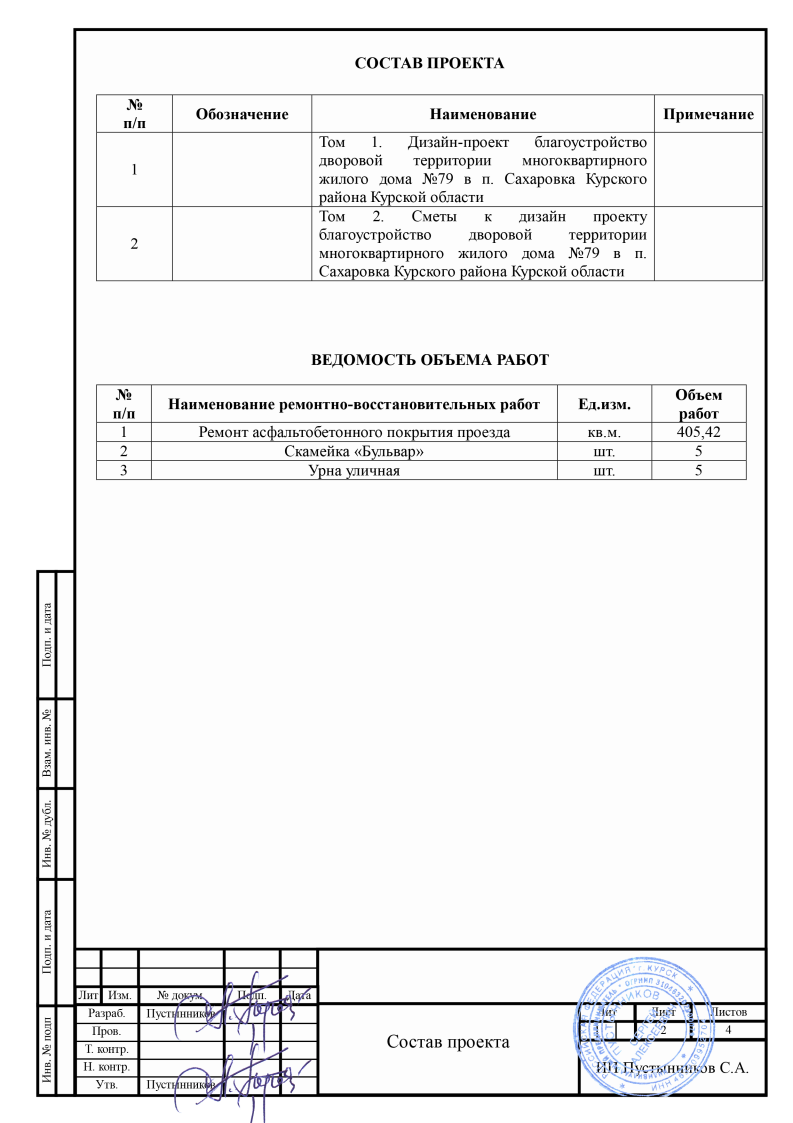 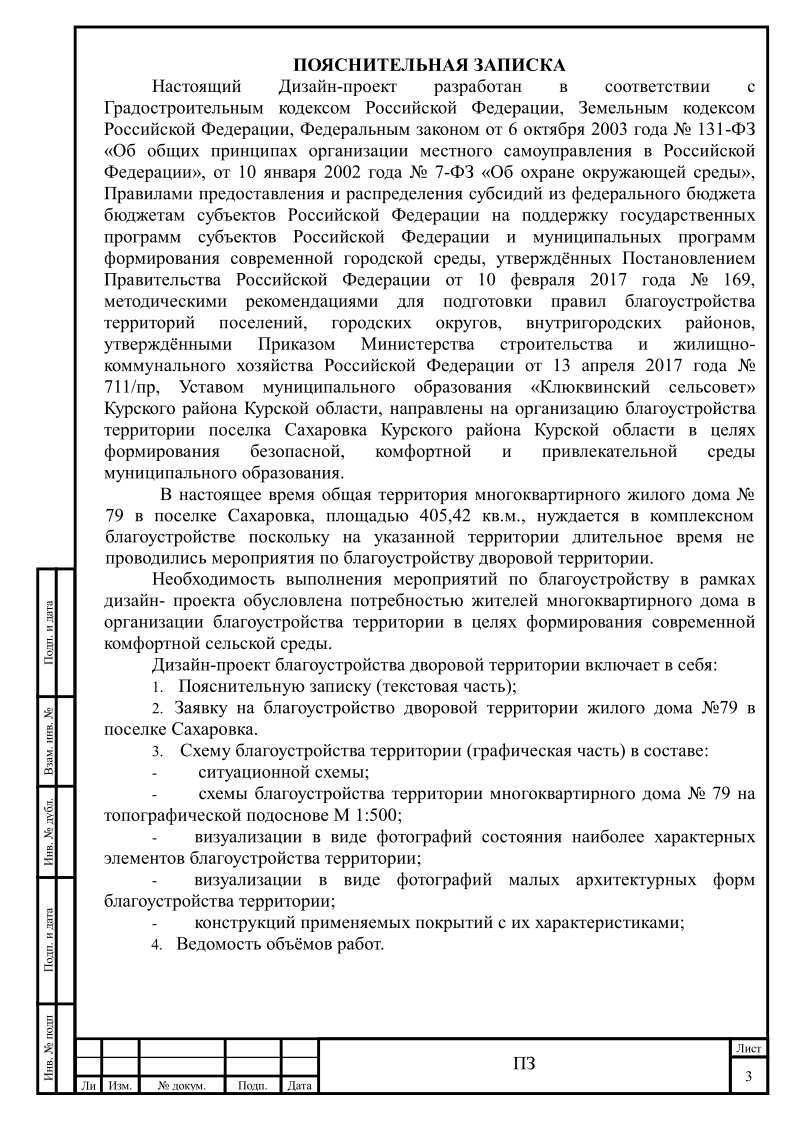 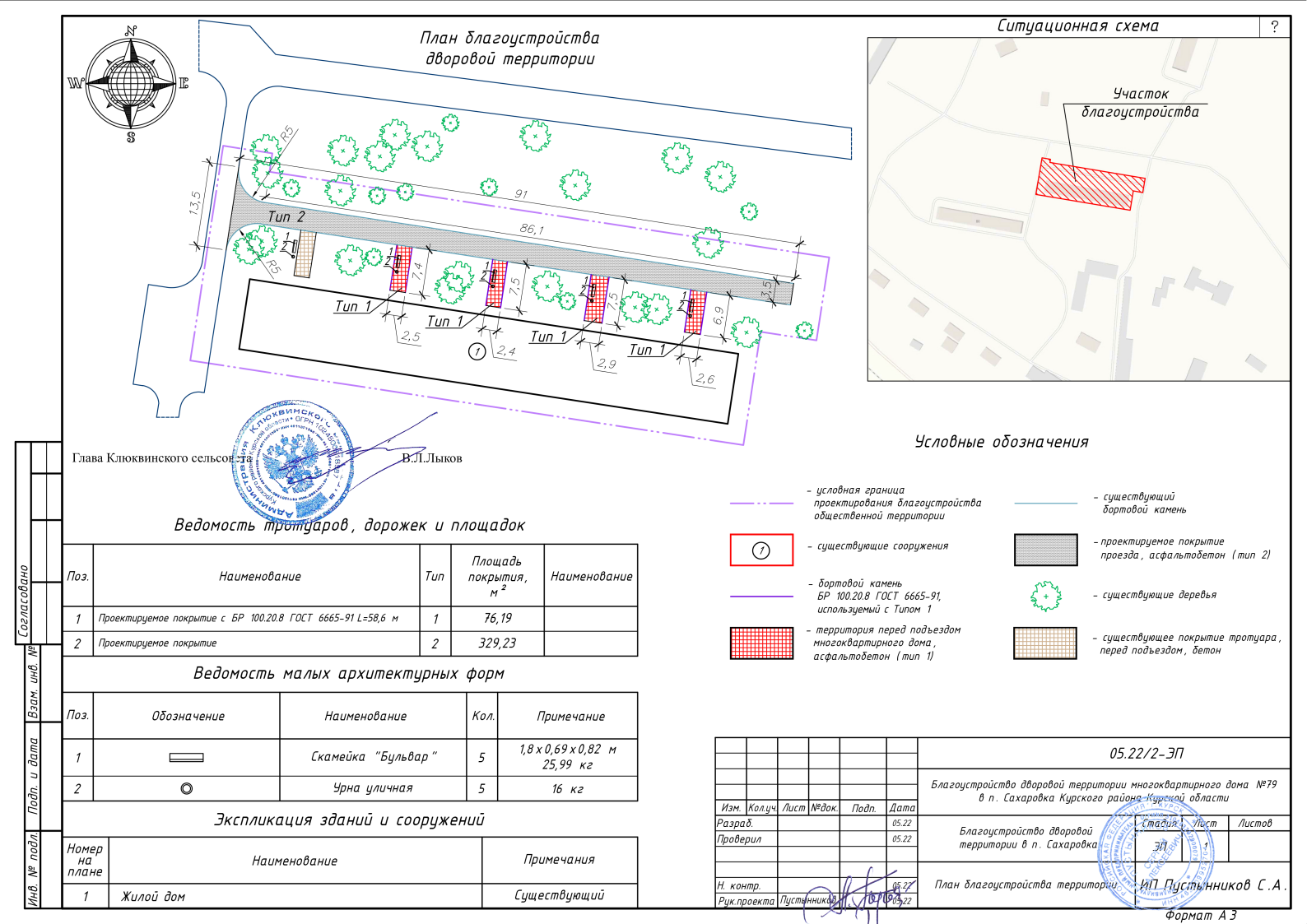 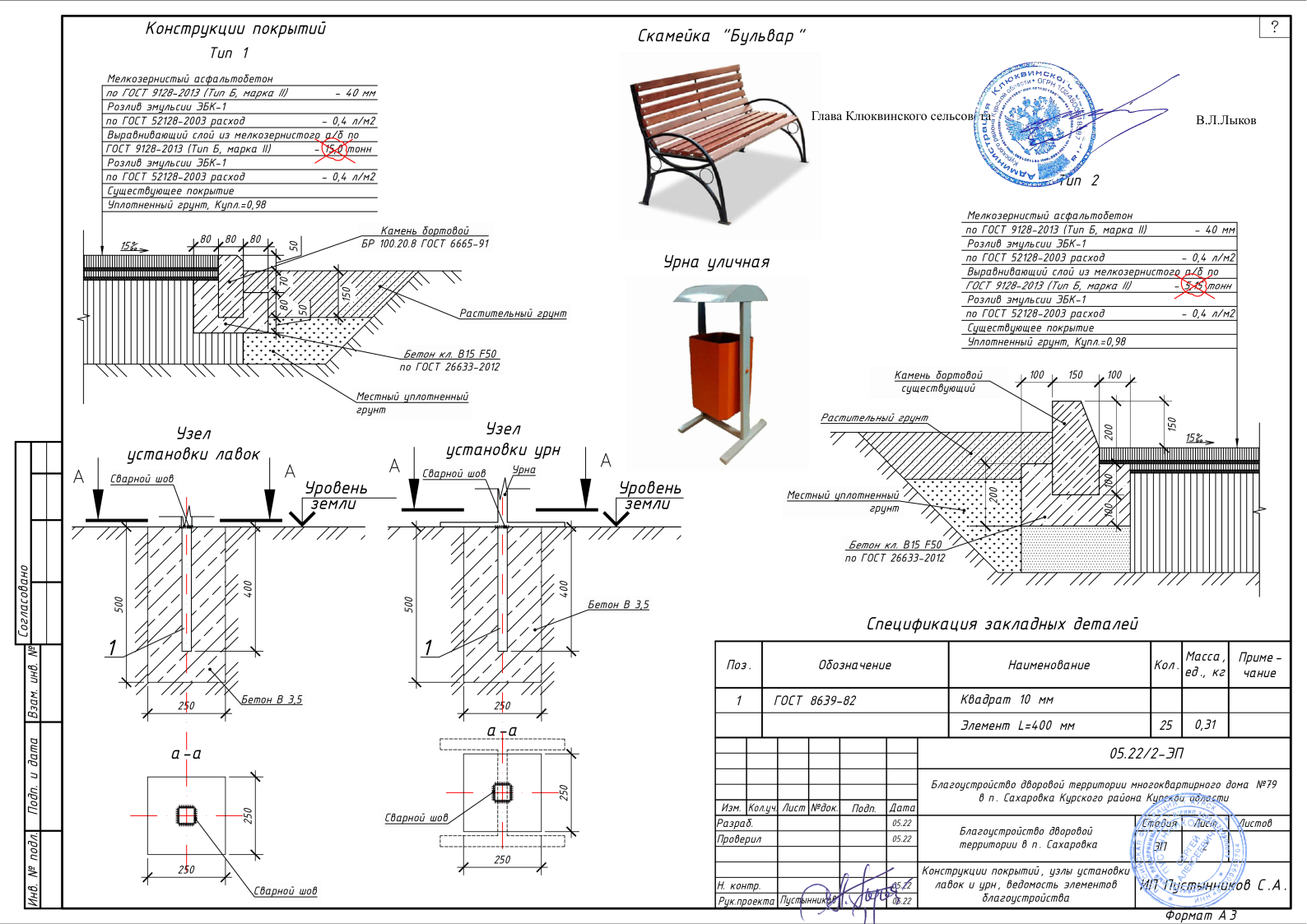 ПРИЛОЖЕНИЕ № 1к постановлениюАдминистрации Клюквинского сельсоветаКурского района 
от 23.05.2022 N 103ПРИЛОЖЕНИЕ № 2к постановлениюАдминистрации Клюквинского сельсоветаКурского района 
от 23.05.2022 N 103ПРИЛОЖЕНИЕ № 3к постановлениюАдминистрации Клюквинского сельсоветаКурского района 
от 23.05.2022 N 103ПРИЛОЖЕНИЕ № 4к постановлениюАдминистрации Клюквинского сельсоветаКурского района 
от 23.05.2022 N 103